Муниципальное общеобразовательное бюджетное учреждение«Александровская средняя общеобразовательная школа»Утверждено  приказом директора школы  от 29.08.2014г.  № 03-02-115Положениео совещании при директореОбщие положение
      1.1. Настоящее положение разработано в соответствии с Законом РФ «Об образовании в Российской Федерации» №273-ФЗ от 12.12.2012.
      1.2. Одной из форм единоначалия является совещание при директоре.
      1.3. Данное Положение  является локальным актом, регламентирующим деятельность совещания при директоре. Цели и задачи совещания при директоре
              2.1. Осуществление контроля за исполнением законодательства в области образования.
              2.2. Анализ и экспертная оценка эффектности результатов деятельности педагогических работников.
             2.3.  Выявление отрицательных и положительных тенденций в организации образовательного процесса, разработка на этой основе предложений по устранению негативных тенденций и распространение педагогического опыта.
             2.4. Контроль за выполнением приказов, распоряжений в образовательной организацией (далее-Организация).  
             2.5. Контроль за соблюдением охраны труда и техники безопасности.    3. Состав и организация работы совещания при директоре
            3.1. На совещании при директоре могут присутствовать:
            члены администрации Организации;
            педагогический коллектив;
            заведующий библиотекой, старшая вожатая;
            педагоги дополнительного образования.
           3.2. На совещании могут быть приглашены:
            представители учреждений здравоохранения;
            представители аппарата районного Управления образования;
            учителя-предметники, работающие по совместительству в данной Организации;
            технический персонал Организации;
            представители родительской общественности и т.д.
          3.3. При рассмотрении вопросов, связанных с указкой спецификой, на совещании могут присутствовать те лица из числа работников, которых данный вопрос касается.
          3.4. Продолжительность  совещания не более 1,5 часов.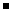           3.5. Вопросы контроля и инспектирования готовятся к совещанию директором, его заместителями, отчеты – членами коллектива.
          3.6. На основании рекомендаций, выводов по рассматриваемым вопросам директором школы издается приказ.
   4. Документы совещания
         4.1. Совещание при директоре оформляется протоколом на отдельных, пронумерованных  листах, с указанием номера протокола заседания. Протокол подписывается директором школы.     
         4.3. Срок хранения документов – текущий учебный год ( 1 сентября - 30 июня каждого учебного года).